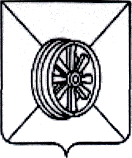 ПОСТАНОВЛЕНИЕ  АДМИНИСТРАЦИИ ГРЯЗИНСКОГО МУНИЦИПАЛЬНОГО РАЙОНАЛИПЕЦКОЙ ОБЛАСТИ22.05.2024 г.				г. Грязи				№ 719Об утверждении результата отбора и перечня получателей субсидии из бюджета Грязинского муниципального района юридическим лицам, осуществляющим основную деятельность по холодному водоснабжению и (или) водоотведению на территории Грязинского муниципального района на реализацию мероприятий модернизации систем коммунальной инфраструктуры в части водоснабжения в 2024 г.	В соответствии с решением Совета депутатов Грязинского муниципального района от 26.12.2023 г. №218 «О бюджете Грязинского муниципального района на 2024 год и на плановый период 2025 и 2026 годов», Постановлением администрации Грязинского муниципального района от 12.12.2023 г. №1426 «Об утверждении порядка предоставления субсидий из бюджета Грязинского муниципального района юридическим лицам, осуществляющим основную деятельность по холодному водоснабжению и (или) водоотведению на территории Грязинского муниципального района Липецкой области на реализацию мероприятий модернизации систем коммунальной инфраструктуры в части водоснабжения», Протоколом №1 рассмотрения заявок и отбора претендентов на получение субсидий в соответствии с муниципальной программой «Обеспечение населения Грязинского муниципального района качественным жильём, социальной инфраструктурой и услугами жилищно-коммунального хозяйства на 2014-2026 годы» от 20.05.2024 г., администрация Грязинского муниципального районаПОСТАНОВЛЯЕТ:	1. Утвердить результаты отбора получателей субсидии из бюджета Грязинского муниципального района юридическим лицам, осуществляющим основную деятельность по холодному водоснабжению и (или) водоотведению на территории Грязинского муниципального района на реализацию мероприятий модернизации систем коммунальной инфраструктуры в части водоснабжения в 2024 году согласно таблице 1:Таблица 1.	2.  Утвердить перечень получателей субсидии из бюджета Грязинского муниципального района юридическим лицам, осуществляющим основную деятельность по холодному водоснабжению и (или) водоотведению на территории Грязинского муниципального на реализацию мероприятий модернизации систем коммунальной инфраструктуры в части водоснабжения в 2023 году, с которыми заключается соглашение о предоставлении субсидии, согласно таблице 2:Таблица 2.	3. Контроль за исполнением постановления возложить на первого заместителя главы администрации Грязинского муниципального района В.В. Попова.И.о. главы администрацииГрязинского муниципального района					В.В.ПОПОВЧалых А.Ю.8(47461)2-22-651.Дата, время и место проведения рассмотрения заявок20 мая 2024 года14 часов 00 минут399058, Липецкая область, Грязинский район, Красная Площадь, 382.Информация об участниках отбора, заявки которых были рассмотреныООО «Водоканал»№ п/пНаименование получателя субсидииРазмер субсидии1.ООО «Водоканал»11 771 087 руб. 56 коп.